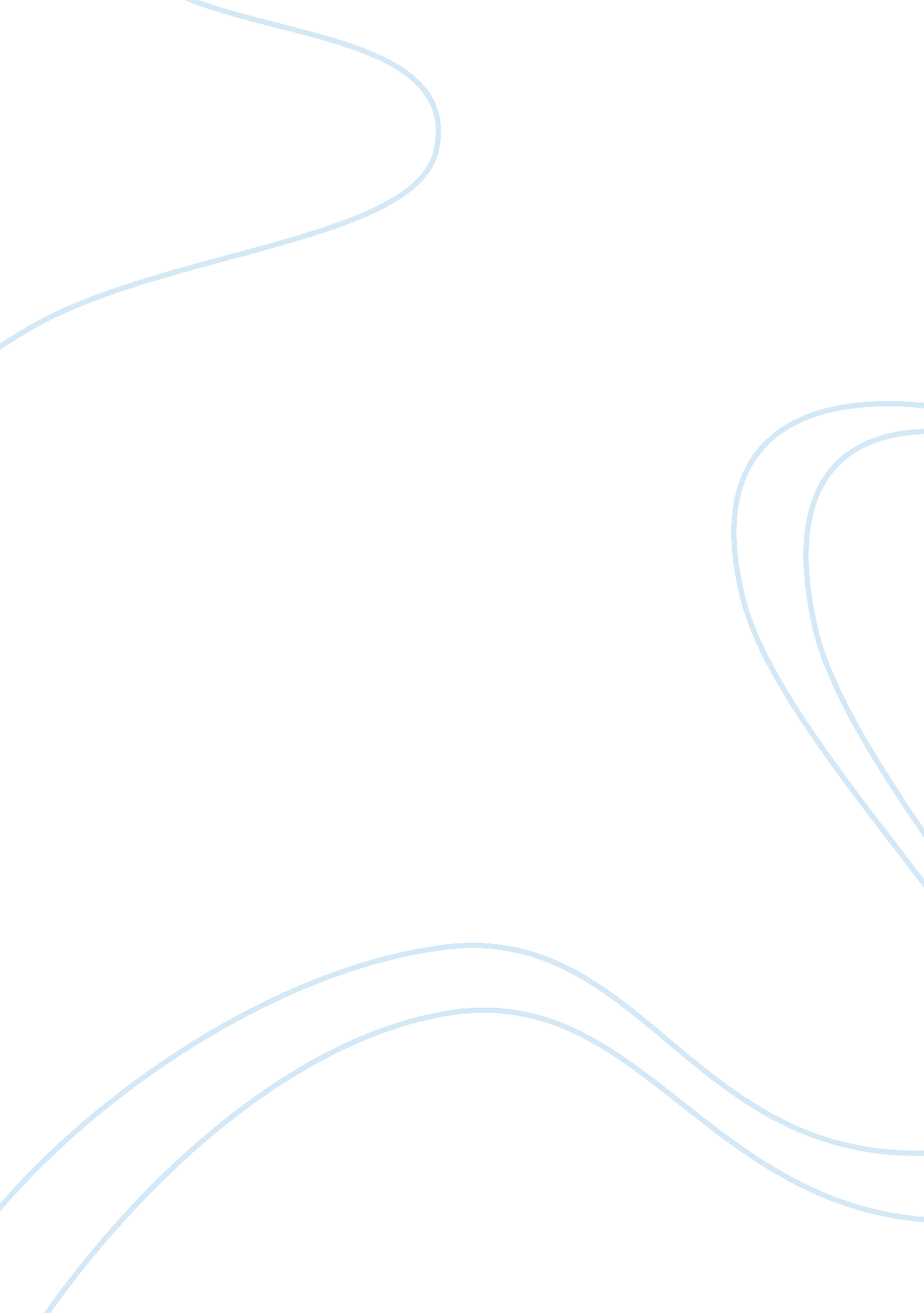 Declaration of independence from ap homeworkLaw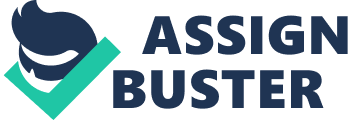 When, in the course of human events, it becomes necessary for one student to dissolve the burden of excessive and unnecessary work, and to assume, among the powers of the earth to which the laws of nature entitle them, the right to freedom of arbitrary busy work requires that they should state the reasons which impel them to the dissolution. We hold these truths to be apparent: that students are expected by the law and society to attend school in order to prepare them for the world and their future careers. That school they are expected to complete the work assigned to them. That the work assigned in school is intended to better the students in their study of that particular subject. But when this work that is intended to be beneficial is so excessive that it is actually detrimental, it is the right and the duty of the students to speak out and declare this flaw in the school system. Such has been the patient sufferance of students afflicted by the homework assigned in AP classes. To prove this, let facts be submitted to a candid world. It has caused me to lose countless hours of sleep, therefore causing me to be less attentive, preventing me from reaching my full potential in school, which it exactly what it is meant not to do. It has disregarded the fact that I have many other stresses weighing on me and deliberately adds to it tremendously. It has deprived me of the majority ofmy free timeoutside of school. It has prevented me from completing the entirety of my homework almost every single day, affecting my grades and my overall GPA. It has forced me to care more about the minimum amount of work I need to complete than the actual subject itself. It has kept me from completing the tasks I am responsible for at home. A system that is the cause of all these consequences listed is not a pragmatic system, and therefore the students have a right to demand change for the well-being of their future. We call attention to the teachers who assign such homework. We have countless times pleaded for teachers to decrease the amount of homework they assign, with valid reasons for doing so. Yet they disregard us and assign excessive and unnecessary homework. They too have been deaf to the voice of justice and of rationality. Therefore, until there is change, we the students declare complete separation from AP homework, and the teachers that assign it as well. We, therefore, the representatives of the future of our world, the students, by the authority of the right to our own future, declare the complete and total dissolution of excessive and unnecessary AP homework. We the students have the right to the freedom of such work by the fact that we determine the future and we have a duty to protect it. 